Соедините начало и конец слова так, чтобы получилась верная форма глагола в Past Simple.heard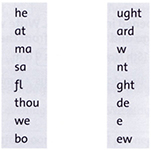 ______________________________________________________________________4. Выпишите глаголы в правильную колонку, поставив их в Past Simple.Подчеркните правильную форму глагола.We eated / ate lunch very early.Eric saw / seen a robot at the exhibition.Holly heard / heared the music.Jasper and Ryan buyed / bought a sandwich.I went / goed to school yesterday.Jamie make / made breakfast this morning.The birds flew / flied away.The scientist thinked / thought about the question.Закончи текст. Раскрой скобки, употребляя глаголы в Past Simple.Olly and I 1. went (go) to a lovely old village last weekend. It 2._________ (not be) very far away. We 3._________ (buy) some cheese, bread and fruit, and we 4._________ (think) about having a picnic near the river. We 5._________ (not have) very much water. Olly 6._________ (see) a shop but it 7._________ (be) closed. We 8._________ (eat) our food and 9._________ (fall asleep) under the trees.Соедините начало и конец слова так, чтобы получилась верная форма глагола в Past Simple.heard______________________________________________________________________4. Выпишите глаголы в правильную колонку, поставив их в Past Simple.Подчеркните правильную форму глагола.We eated / ate lunch very early.Eric saw / seen a robot at the exhibition.Holly heard / heared the music.Jasper and Ryan buyed / bought a sandwich.I went / goed to school yesterday.Jamie make / made breakfast this morning.The birds flew / flied away.The scientist thinked / thought about the question.Закончи текст. Раскрой скобки, употребляя глаголы в Past Simple.Olly and I 1. went (go) to a lovely old village last weekend. It 2._________ (not be) very far away. We 3._________ (buy) some cheese, bread and fruit, and we 4._________ (think) about having a picnic near the river. We 5._________ (not have) very much water. Olly 6._________ (see) a shop but it 7._________ (be) closed. We 8._________ (eat) our food and 9._________ (fall asleep) under the trees.askhavehearlivehatewaitgoeatRegular verbsRegular verbsIrregular verbsIrregular verbsaskedaskhavehearlivehatewaitgoeatRegular verbsRegular verbsIrregular verbsIrregular verbsasked